Les 2 en 3               :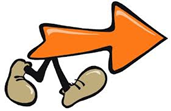 Les 2 en 3-Wachtkamerfolder Eerste tandje? Poetsen!-Het melkgebit-Gewoon gaaf-Tandenpoetsen met kinderen-Fluoride-SealenSPOED-DRINGEND-ROUTINETelefoon en balie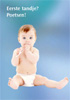 Wachtkamerfolder Eerste tandje? Poetsen!Houding assistent:Vragen patiënt:Advies en voorlichting:Je eigen protocol:SPOED-DRINGEND-ROUTINETelefoon en balie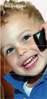 Het melkgebitHouding assistent:Vragen patiënt:Advies en voorlichting:Je eigen protocol:SPOED-DRINGEND-ROUTINETelefoon en balie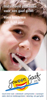 Gewoon gaafHouding assistent:Vragen patiënt:Advies en voorlichting:Je eigen protocol:SPOED-DRINGEND-ROUTINETelefoon en balie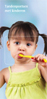 Tandenpoetsen met kinderenHouding assistent:Vragen patiënt:Advies en voorlichting:Je eigen protocol:SPOED-DRINGEND-ROUTINETelefoon en balie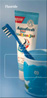 FluorideHouding assistent:Vragen patiënt:Advies en voorlichting:Je eigen protocol:SPOED-DRINGEND-ROUTINETelefoon en balie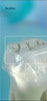 SealenHouding assistent:Vragen patiënt:Advies en voorlichting:Je eigen protocol: